ЧЕРЕЗ ВСЮ ВОЙНУНачальник артснабжения артиллерийского полка 112-й дивизии 60-й Армии, капитан Малахов Михаил АфанасьевичВ 1939 году я был зачислен на первый курс Ленинградского артиллерийско-технического училища и, как говорится, грыз крепкими зубами гранит военной науки, пока не грянула война.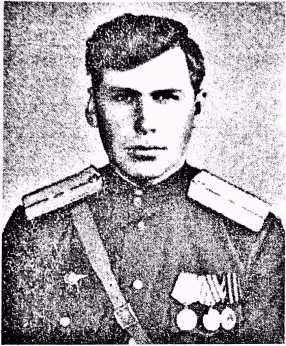 22 июня 1941 года мы находились на полигоне близ г. Луга, и для нас это был обычный день: подъем, зарядка, завтрак, занятия. Вдруг в 12 часов дня была объявлена боевая тревога. Быстро убрали палатки, получили винтовки, патроны и собрались в летнем клубе, где узнали о начале войны с Германией.Тут же из курсантов сформировали две зенитные батареи из 37 и 85 мм пушек. Я был назначен в 85 мм батарею разведчиком-наблюдателем с одним курсантом.Мы вдвоем по очереди дежурили круглые сутки. В наши обязанности входили обнаружение в воздухе немецких самолетов и своевременная подача команды ^воздух», по которой весь состав батареи занимает свои места, а мы в это время готовили данные для стрельбы. На специальном оптическом приборе определяем высоту, расстояние и направление полета вражеского самолета. Прибористы по нашим данным устанавливают размеры на приборе ПУАЗО (прибор управления автоматическим зенитным огнем). Потом эти данные передаются приборам, установленным на каждой зенитной пушке, и открывается огонь на поражение. В период ведения огня разведчик-наблюдатель непрерывно следит за небом, и, если новых целей нет, помогает расчетам.Наша батарея за период с 23 по 31 июня 1941 года сбила в небе над г. Луга несколько бомбардировщиков «юнкерс-87» и «юнкерс-88». 31 июля но приказу начальника училища батарея приехала в Ленинград, гае мне. в числе других, было присвоено офицерское звание - военный техник 2-го ранга (лейтенант).На второй день мы уже разъезжались по местам службы. Вскоре я прибыл в г. Актюбинск Среднеазиатского военного округа, где формировалась 312 стрелковая дивизия. Через неделю дивизию срочно погрузили в эшелоны и со скоростью курьерского поезда повезли на запад. Через несколько дней прибыли в Москву, а затем через Бологое до станции Валдай Новгородской области. После пешего перехода заняли оборону во втором эшелоне фронта.В связи с тем, что моей должности начальника артиллерийской мастерской зенитного дивизиона не было, командир дивизии назначил меня помощником командира разведроты. В ходе октябрьского наступления немцев на Москву нашу дивизию из-под Новгорода перебросили на Малоярославское направление. Дивизия разгрузилась в Нарофоминске и в Малоярославце, и, пройдя на запад примерно 60 км, заняла оборону. Выкопали окопы, ходы сообщения, блиндажи, установили пулеметы, минометы, пушки. Но обстановка для нас была незнакомая, и командир дивизии приказал разведчикам взять «языка». В немецкий тыл пошел и я. Мы подобрали пять красноармейцев и ранним утром вышли на передний край. Наблюдали за деревней Юрьево, занятой немцами. Выбрали один из крайних домов, где предположительно размещалось не более трех немецких солдат. Наружных постов возле дома мы не заметили. С наступлением темноты, преодолев нейтральную полосу, подошли к дому и, оставив двух разведчиков у входа, вошли в дом. Одного немца пришлось убить, а двух мы привезли к командиру дивизии.Через несколько дней немцы начали наступление на наши дивизии, но были отбиты с большими для них потерями. Было уничтожено 20 немецких танков и несколько сот солдат и офицеров.Потом дивизию перебросили в район деревни Караськово, где мы вновь заняли оборону, а 12 октября 1941 г. снова пришлось отражать наступление немецких войск.При поддержке артиллерии, танков и самолетов немцы непрерывно наступали, атака следовала за атакой. В этих оборонительных боях под Москвой дивизия понесла тяжелые потери. Погиб командир полка Костин и его заместитель Гришко, в пехотных подразделениях были большие потери. Кончались патроны, снаряды, гранаты, почти не осталось пушек и минометов. Последним патроном из противотанкового ружья я подбил немецкий танк. Боясь окружения, по приказу командира дивизии Наумова мы начали отступление в направлении г. Малоярославца. Позднее узнали, что город захвачен немцами. Отступали и лесными дорогами, и по бездорожью. Пошли дожди, кончилось продовольствие, костры разводить запрещалось.18 октября 1941 года остаток 312-й дивизии вышел к г. Чулково и занял здесь оборону, но ненадолго. Снова отступление в сторону г. Подольска, по лесам, полям, по бездорожью. 24 октября заняли оборону, хотя нас оставалось совсем немного.25 октября 1941 года осколками снаряда я был ранен в левую ногу и челюсть. Попал в госпиталь г. Томска, где меня лечили.После выписки, 27 декабря 1941 года, меня направили начальником артиллерийского снабжения артполка 112-й стрелковой дивизии, которая формировалась в районе ст. Татарская Новосибирской области. 23 марта 1942 года нашу дивизию перебросили по железной дороге в г. Рязань, где усиленно занимались боевой подготовкой и изучением материальной части. Мы находились в резерве.В начале августа 1942 г. дивизию срочно перебрасывают под Сталинград, где уже шли ожесточенные бои. 18 августа мы стояли в обороне в районе станций Верхнечирская и Нижнечирская, на правом берегу Дона. Уже вступили в огневое соприкосновение с противником.В это время я на 12-ти парных подводах вез снаряды для своего артполка. Переправившись через Дон, нашел штаб полка в небольшой балке. Начальник штаба рассказал мне, что один дивизион разбит вместе со стрелковым полком, от второго дивизиона остались только две батареи 76 мм пушек, которые расположены в 2-3 км от штаба, а третий дивизион вместе со стрелковым полком ведут бои с мотопехотой противника севернее нас в 1 -2 км, но связи с ним нет. Затем наступило двухнедельное затишье.По указанию начальника штаба артполка наши тылы были приближены к штабу и разместились в одной большой и длинной балке, вместе с тылами стрелковых частей.После передислокации я поехал в штаб полка доложить о наличии привезенных снарядов и уточнить, куда их доставить.Оставив свою лошадь в небольшом овражке, я вошел в штаб,замаскированный в траншее. Здесь пришлось переждать бомбежку, а затем обстрел какого-то одинокого немецкою танка, неизвестно как оказавшегося в нашем тылу. Значит, наша оборона оказалась прорванной. Начальник штаба стал звонить на передовую и в штаб дивизии, но связи не было. Посланные связисты вернулись с полдороги, так как отступающие артиллеристы сообщили им, что на батареях наши пушки подбиты, а лошади уничтожены. Мне было приказано забрать всех тыловых работников и в районе железнодорожного моста через Дон ждать дальнейших указаний.Приехав в указанное место, увидел, что повозки раскиданы, многие лошади убиты, остальные убежали от горевшей травы и от взрывов бомб. Начальник мастерской Панченко завален в траншее землей. Поймав лошадей, запрягли две парные телеги и поехали выполнять приказание. Галопом проскочили простреливаемые места и вскоре встретили тылы отступающего артполка. Посадил я в повозки начхима, начфина, начальников ПФС и ОВС, помощника комполка по хозчасти и других тыловых работников. В это время по балкам, по оврагам, в сторону Дона отступали наши войска, сопровождаемые налетами немецких самолетов.Рано утром наш артполк через мост перешел на восточный берег, и тут же мост был взорван. Те, кто не дошел, через Дон переправлялись, как могли. На восточном берегу наш артполк, наша пехотная дивизия заняли оборону. Для обеспечения артдивизионов снарядами я на грузовой автомашине ежедневно ездил в город Сталинград. Несколько раз за автомашиной охотился немецкий «мессер». Тут уж шофер не зевай. Видя, что самолет пикирует—резко тормози, и пули ложатся по дороге впереди нас. Или остановись, а в последний момент резко рвани вперед. Пули ложатся позади. На восточном берегу Дона наша дивизия продержалась недолго, и с боями мы начали отходить к Сталинграду. Наш артполк переправился через Волгу, и на восточном берегу мы оборудовали огневые позиции для стрельбы через реку по наступающим немецким войскам.14 октября 1942 года я съездил за снарядами для двух оставшихся от полка батарей 76-ти мм. пушек и подвозил их регулярно, по мере расхода. 20 ноября наши войска начали решительное наступление на армию Паулюса. Вскоре ее окружили, а потом добили.1 января 1943 г. нашу дивизию погрузили в вагоны и привезли в г. Аткарск Саратовской области на формирование. После пополнения личным составом, пушками, гаубицами и другой техникой дивизию перебросили на ст. Елец, а оттуда маршем до деревни Хомутовка Курской области. Это на самом западном выступе Курской дуги. Мы заняли оборону и стали усиленно ее укреплять. Копали траншеи, оборудовали блиндажи, позиции для орудий, рвы для снарядов и личного состава.Полученные в начале похода боеприпасы были на исходе. Поэтому командование выделило 20 грузовых автомашин и направило их на железнодорожную станцию Долгоруково, за 300 км. Колонну возглавлял начальник артиллерии дивизии и я. Дороги плохие, ехали медленно, повалил снег, машины буксовали, застревали.На эту станцию ехали и другие автомашины, а встречные возвращались гружеными. Иногда образовывались пробки по 150-200 автомашин. Через день наша автоколонна попала под бомбежку, и мы потеряли несколько машин. На станции загрузили боеприпасы и вернулись обратно без приключений.В обороне мы простояли почти все лето. Великая битва на Курской дуге разгорелась позади, севернее и южнее нас.12 июля 1943 г. наши войска перешли в наступление, пошла вперед и наша дивизия. Были освобождены Глухов, Чернигов и другие города. Дивизия форсировала Днепр южнее Киева и обеспечила плацдарм для других частей. 7 ноября 1943 года Киев был освобожден от немецких войск.На западном берегу Днепра, на небольшом участке наших войск, немцы прорвали оборону и захватили одну нашу батарею 76 мм пушек. Командир артполка собрал солдат тыла, командный состав штаба, и все мы ходили отбивать батарею. Вскоре батарея уже вела огонь по противнику. На следующий день, возвращаясь из одного дивизиона, где ремонтировалась 122 мм гаубица, я увидел, как по лесной дороге на телеге, запряженной парой лошадей, мчится немецкий солдат. Я выхватил из кобуры пистолет и начал стрелять в немца.Кони свернули с дороги, и телега опрокинулась. Лошади остановились, а немец убежал в лес. Я подбежал к телеге, поставил ее на колеса и приехал в свой штаб, оставив коней себе для подвозки боеприпасов.Продвигаясь на запад, наша дивизия освободила Слуцк, Шепетовку, затем остановилась. Снарядов на каждую пушку оставалось по 5-10 штук. От местного населения мы узнали, что на окраине города, в лесу, находится склад немецких боеприпасов. Не исключена возможность, что снаряды есть и для наших пушек. Поэтому с шофером поехали искать склад. Вскоре мы сто нашли. Отыскали штабель снарядов к нашим пушкам, нагрузили 40 ящиков и отвезли на одну из батарей, где испытали пригодность снарядов к стрельбе. Об этом я доложил командиру полка, и он обязал командиров артдивизионов организовывать доставку снарядов для своих батарей.Пополнив запасы снарядов, стрелковая дивизия продолжала наступление и участвовала в освобождении г. Львова.Однажды вместе с начальником артиллерии дивизии майором Соболевым, несколькими солдатами и старшиной мы ехали на грузовой, на которой был установлен крупнокалиберный пулемет, в штаб дивизии. В небольшом овражке машина забуксовала. Неожиданно с правой стороны, из леса, в большое пшеничное поле вышли два немецких бронетранспортера, а за ним — до роты немецких солдат. Видимо, они отступали из Львова. Я начал стрелять из пулемета по бронетранспортерам. Одного подбил, а другой ушел обратно в лес. Перенес огонь на пехоту, а майор, соскочив с машины, подбежал к батарее наших пушек, стоящей недалеко, и та открыла огонь по врагам. Оставив на поле убитых и раненых, немцы ушли в лес, отступили дальше на запад и из леса больше нс показывались.С подошедшими артиллеристами мы собрали убитых и раненых. Некоторые немцы лежали в пшенице невредимыми и сдались в плен. Подогнав машину поближе, погрузили всех в кузов и доставили в штаб дивизии.После Польши дивизия воевала в Чехословакии и закончила войну в Германии.От первого дня войны и до последнего пришлось мне пройти с нашими войсками и принять участие в обороне Москвы, Сталинграда, в битве на Курской дуге и в стремительном наступлении 1945 года.В 1947 году я был демобилизован в звании капитана. За участие в боях с немецко-фашистскими захватчиками награжден орденом Красной Звезды, медалями «За оборону Москвы», «За оборону Сталинграда» и тремя медалями «За боевые заслуги».